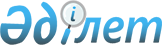 Шортанды ауданы әкімдігінің 2022 жылғы 30 желтоқсандағы № А-11/311 "Шортанды ауданының елді мекендеріне бірыңғай сәулеттік келбет беруге бағытталған, көппәтерлі тұрғын үйлердің қасбеттерін, шатырларын ағымдағы немесе күрделі жөндеу жөніндегі іс-шараларды ұйымдастыру және жүргізу қағидаларын бекіту туралы" қаулысына өзгерістер енгізу туралыАқмола облысы Шортанды ауданы әкімдігінің 2024 жылғы 18 наурыздағы № А-3/45 қаулысы. Ақмола облысының Әділет департаментінде 2024 жылғы 18 наурызда № 8710-03 болып тіркелді
      Шортанды ауданының әкімдігі ҚАУЛЫ ЕТЕДІ:
      1. "Шортанды ауданының елді мекендеріне бірыңғай сәулеттік келбет беруге бағытталған, көппәтерлі тұрғын үйлердің қасбеттерін, шатырларын ағымдағы немесе күрделі жөндеу жөніндегі іс-шараларды ұйымдастыру және жүргізу қағидаларын бекіту туралы" Шортанды ауданы әкімдігінің 2022 жылғы 30 желтоқсандағы № А-11/311 қаулысына (Нормативтік құқықтық актілерді мемлекеттік тіркеу тізілімінде № 31583 болып тіркелді) келесі өзгерістер енгізілсін:
      көрсетілген қаулымен бекітілген Шортанды ауданының елді мекендеріне бірыңғай сәулеттік келбет беруге бағытталған, көппәтерлі тұрғын үйлердің қасбеттерін, шатырларын ағымдағы немесе күрделі жөндеу жөніндегі іс-шараларды ұйымдастыру және жүргізу қағидаларының 2-тармағының 2), 3), 8) тармақшалары, 6-тармақ жаңа редакцияда жазылсын:
      "2) кондоминиум объектісі – дара (бөлек) меншіктегі пәтерлерден, тұрғын емес үй-жайлардан, орынтұрақ орындарынан, қоймалардан және дара (бөлек) меншікте болмайтын және пәтерлердің, тұрғын емес үй-жайлардың, орынтұрақ орындарының, қоймалардың меншік иелеріне көппәтерлі тұрғын үй тұрған біртұтас бөлінбейтін жер учаскесін және (немесе) үй жанындағы жер учаскесін қоса алғанда, ортақ үлестік меншік құқығымен тиесілі ортақ мүліктен тұратын біртұтас мүліктік кешен;";
      "3) кондоминиум объектісінің ортақ мүлкі – дара (бөлек) меншіктегі пәтерлерден, тұрғын емес үй-жайлардан, орынтұрақ орындарынан, қоймалардан басқа, кондоминиум объектісінің бөліктері (қасбеттер, кіреберістер, вестибюльдер, холдар, дәліздер, баспалдақ марштары мен баспалдақ алаңдары, лифтілер, шатырлар, шатырастылар, техникалық қабаттар, жертөлелер, үйге ортақ инженерлік жүйелер мен жабдықтар, абоненттік пошта жәшіктері, көппәтерлі тұрғын үй тұрған жер учаскесі және (немесе) үй жанындағы жер учаскесі, абаттандыру элементтері және ортақ пайдаланылатын басқа да мүлік);";
      "8) көппәтерлі тұрғын үй кондоминиумы (бұдан әрі – кондоминиум) – Қазақстан Республикасының заңнамасында айқындалған тәртіппен тіркелген меншік нысаны, бұл ретте пәтерлер, тұрғын емес үй-жайлар, орынтұрақ орындары, қоймалар дара (бөлек) меншікте болады, ал дара (бөлек) меншікте емес бөліктер пәтерлердің, тұрғын емес үй-жайлардың, орынтұрақ орындарының, қоймалардың меншік иелеріне көппәтерлі тұрғын үй тұрған біртұтас бөлінбейтін жер учаскесін және (немесе) үй жанындағы жер учаскесін қоса алғанда, ортақ үлестік меншік құқығымен тиесілі болады;";
      "6. Егер жиналысқа пәтерлер, тұрғын емес үй-жайлар меншік иелерінің жалпы санының жартысынан астамы қатысса, жиналыс шешім қабылдауға құқылы.".
      2. Осы қаулы оның алғашқы ресми жарияланған күнінен кейін күнтізбелік он күн өткен соң қолданысқа енгізіледі.
					© 2012. Қазақстан Республикасы Әділет министрлігінің «Қазақстан Республикасының Заңнама және құқықтық ақпарат институты» ШЖҚ РМК
				
      Шортанды ауданының әкімі

С.Шабаров
